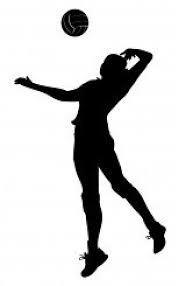 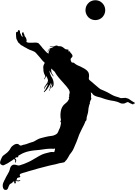 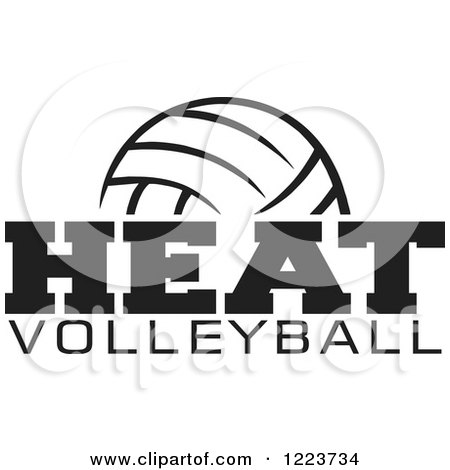 2017 m. rugsėjo 16 d. 11 val.ROMAINIŲ TINKLINIO AIKŠTELĖJE(Romainių g. Nr.15, prie bokšto) vyks:ATVIRAS ŠILAINIŲ SENIŪNIJOSPAPLŪDIMIO TINKLINIO                   TURNYRASKVIEČIAMI DALYVAUTI VISI  KAUNO  MIESTO IR KAUNO  RAJONO  TINKLINIO  MĖGĖJAI. TURNYRO DALYVIAI SKIRSTOMI:JAUNIMAS – 16 m. ir daugiau (2x2)SENJORAI  -  50 m. ir daugiau (3x3)Nugalėtojai bus apdovanojami Šilainių seniūnijos medaliais ir taurėmis, prizininkai – medaliais, geriausieji – prizais. Komandas registruoti: j.palevicius@gmail.com. Informacija tel. 86 11 53895. Registruojant nurodyti komandos pavadinimą, amžiaus grupę, žaidėjų vardus, pavardes ir gimimo metus.Organizatoriai: Šilainių seniūnija, Romainių bendruomenės centras.Rėmėjai:                   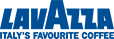 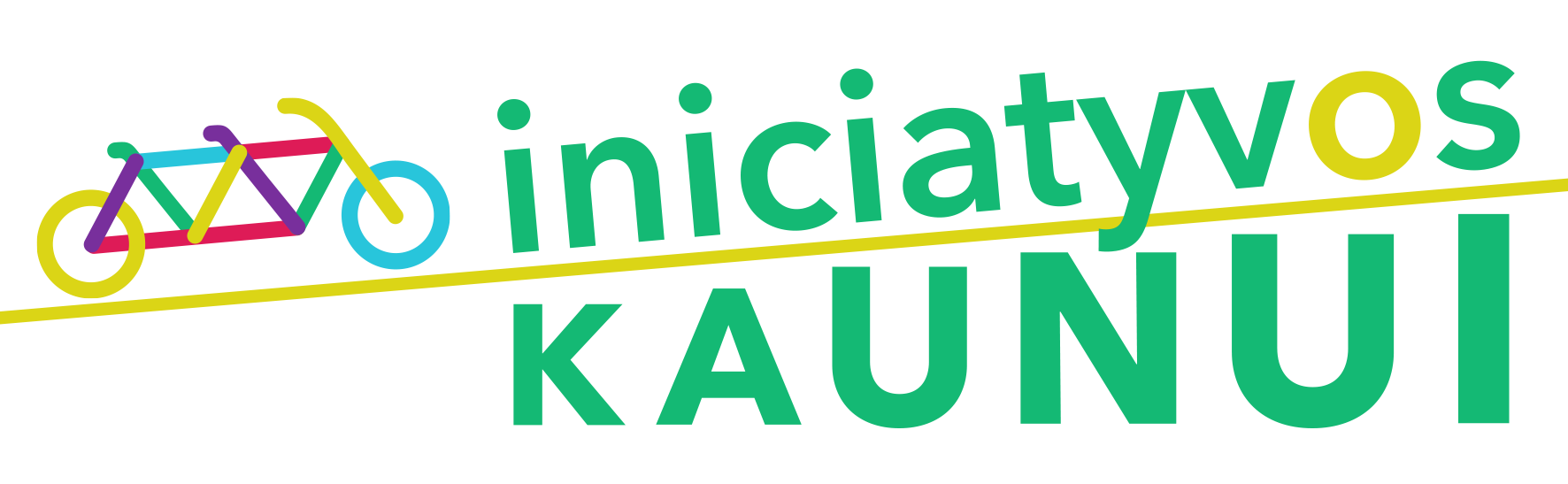 